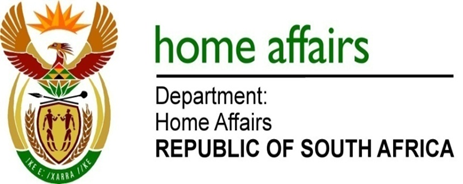 NATIONAL ASSEMBLYQUESTION FOR WRITTEN REPLYQUESTION NO. 1768DATE OF PUBLICATION: FRIDAY, 1 JUNE 2018 INTERNAL QUESTION PAPER 19 OF 20181768.	Mr M H Hoosen (DA) to ask the Minister of Home Affairs:(1)	(a) What number of (i) Standing Committees for Refugee Affairs (SCRAs) were active in the country (aa) in each of the past 10 financial years and (bb) since 1 April 2018 and (ii) persons served on each SCRA, (b) what number of times had each SCRA met annually and (c) what total number of cases were brought before each SCRA annually;(2)	What total number of (a) decisions were taken by each SCRA annually and (b) the rulings of each SCRA were (i) upheld and (ii) set aside in each case?										NW1925EREPLY:(1)(a)(i) (aa) and (bb).  Since its inception there was always just one Standing Committee for Refugee Affairs active in the RSA.(1)(a)(i) SCRA consists of one Chairperson and two members.(1)(b) SCRA convenes on a daily basis.(1)(c) Table 1 indicates the number of cases brought before SCRA annually from 2008 to2018.(2)(a),(b)(i) and (ii) only one SCRA existed since its inception and the total number of decisions taken annually in terms of section 24(3)(b) of the Refugees Act 130 of 1998 can be viewed in Table 1.Table 1: In terms of Section 24(3) (b) of the Refugees Act 130 of 1998 decisions reviewed by SCRA.YEAR20082009201020112012201320142015201620172018UPHELD431318239309956680386289404229721688424516155348006SET ASIDE18647219613263942471777189418431769TOTAL449918711311916693388919498232191866126410173779775